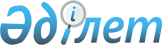 О районном бюджете на 2009 год
					
			Утративший силу
			
			
		
					Решение 12 сессии Нуринского районного маслихата Карагандинской области от 24 декабря 2008 года N 148. Зарегистрировано управлением юстиции Нуринского района Карагандинской области 29 декабря 2008 года N 8-14-87. Утратило силу в связи с истечением срока действия (письмо аппарата Нуринского районного маслихата от 22 июля 2011 года № 89)      Сноска. Утратило силу в связи с истечением срока действия (письмо аппарата Нуринского районного маслихата от 22.07.2011 № 89).

      В соответствии с Бюджетным кодексом Республики Казахстан от 4 декабря 2008 года, Законом Республики Казахстан от 23 января 2001 года "О местном государственном управлении в Республике Казахстан", районный маслихат РЕШИЛ:



      1. Утвердить районный бюджет на 2009 год согласно приложения 1 в следующих объемах:

      1) Доходы - 2385893 тысяч тенге, в том числе по:

      налоговым поступлениям - 252513 тысяч тенге;

      неналоговым поступлениям - 2063 тысяч тенге;

      поступлениям от продажи основного капитала - 4520 тысяч тенге;

      поступлениям трансфертов - 2126797 тысяч тенге.

      2) Затраты - 2395506 тысяч тенге.

      3) чистое бюджетное кредитование - 0 тыс. тенге, в том числе

      бюджетные кредиты - 0 тыс. тенге;

      погашение бюджетных кредитов - 0 тыс. тенге;

      4) сальдо по операциям с финансовыми активами - 13200 тыс. тенге, в том числе

      приобретение финансовых активов - 13200 тыс. тенге;

      поступления от продажи финансовых активов государства - 0 тыс. тенге;

      5) дефицит (профицит) бюджета - минус 22813 тыс. тенге.

      6) финансирование дефицита (использование профицита) бюджета -  22813 тыс. тенге в том числе:

      поступления займов - 0 тыс. тенге;

      погашение займов - 0 тыс. тенге;

      используемые остатки бюджетных средств - 22813 тыс. тенге.

      Сноска. Пункт 1 с изменениями, внесенными решениями Нуринского районного маслихата Карагандинской области от 31.03.2009 N 172 (вводится в действие с 01.01.2009); от 24.04.2009 N 181 (вводится в действие с 01.01.2009); от 03.09.2009 N 211 (вводится в действие с 01.01.2009); от 25.11.2009 N 225 (вводится в действие с 01.01.2009).



      2. Учесть, что в составе расходов районного бюджета на 2009 год предусмотрены целевые текущие трансферты из республиканского бюджета в сумме 21056 тыс. тенге на создание лингафонных и мультимедийных кабинетов в государственных учреждениях начального, основного среднего и общего образования.

      Сноска. Пункт 2 с изменениями, внесенными решением Нуринского районного маслихата Карагандинской области от 25.11.2009 N 225 (вводится в действие с 01.01.2009).



      3. Учесть, что в составе расходов районного бюджета на 2009 год предусмотрены целевые текущие трансферты из республиканского бюджета в сумме 8100 тыс. тенге на оснащение учебным оборудованием кабинетов физики, химии, биологии в государственных учреждениях основного среднего и общего образования.

      Сноска. Пункт 3 с изменениями, внесенными решением Нуринского районного маслихата Карагандинской области от 25.11.2009 N 225 (вводится в действие с 01.01.2009).



      4. Учесть, что в составе расходов районного бюджета на 2009 год предусмотрены целевые текущие трансферты из республиканского бюджета в сумме 2320 тыс. тенге на выплату государственной адресной социальной помощи



      5 Учесть, что в составе расходов районного бюджета на 2009 год предусмотрены целевые текущие трансферты из республиканского бюджета в сумме 12213 тыс. тенге на выплату ежемесячного государственного пособия на детей до 18 лет.

      Сноска. Пункт 5 с изменениями, внесенными решением Нуринского районного маслихата Карагандинской области от 24.04.2009 N 181 (вводится в действие с 01.01.2009).



      6 Учесть, что в составе расходов районного бюджета на 2009 год предусмотрены целевые текущие трансферты из республиканского бюджета в сумме 6532 тыс. тенге для реализации мер социальной поддержки специалистов социальной сферы сельских населенных пунктов.

      Сноска. Пункт 6 с изменениями, внесенными решениями Нуринского районного маслихата Карагандинской области от 03.09.2009 N 211 (вводится в действие с 01.01.2009); от 25.11.2009 N 225 (вводится в действие с 01.01.2009).



      6-1. Учесть, что в составе расходов районного бюджета на 2009 год предусмотрены целевые текущие трансферты из республиканского бюджета в сумме 113880 тыс.тенге на реализацию стратегии региональной занятости и переподготовки кадров, в том числе:

      12960 тыс. тенге - на расширение программы социальных рабочих мест и молодежной практики;

      54044 тыс. тенге - на капитальный, текущий ремонт объектов образования в рамках реализации стратегии региональной занятости и переподготовки кадров;

      46876 тыс. тенге - на финансирование социальных проектов в поселках, аулах (селах), аульных (сельских) округах в рамках реализации стратегии региональной занятости и переподготовки кадров.

      Сноска. Решение дополнено пунктом 6-1 в соответствии с решением Нуринского районного маслихата Карагандинской области от 24.04.2009 N 181 (вводится в действие с 01.01.2009); с изменениями, внесенными решением Нуринского районного маслихата Карагандинской области от 03.09.2009 N 211 (вводится в действие с 01.01.2009).



      7. Учесть, что в составе расходов районного бюджета на 2009 год предусмотрены целевые текущие трансферты из областного бюджета в сумме 76706 тыс. тенге на компенсацию потерь местных бюджетов в связи с изменением законодательства.

      Сноска. Пункт 7 с изменениями, внесенными решением Нуринского районного маслихата Карагандинской области от 25.11.2009 N 225 (вводится в действие с 01.01.2009).



      8. Учесть, что в составе расходов районного бюджета на 2009 год предусмотрены целевые текущие трансферты из областного бюджета в сумме 18131 тыс. тенге на реализацию региональной программы развития автомобильных дорог Карагандинской области на 2006-2012 годы



      9. Учесть, что в составе расходов районного бюджета на 2009 год предусмотрены целевые трансферты на развитие из республиканского бюджета в сумме 619305 тыс. тенге на развитие систем водоснабжения.

      Сноска. Пункт 9 с изменениями, внесенными решениями Нуринского районного маслихата Карагандинской области от 24.04.2009 N 181 (вводится в действие с 01.01.2009); от 25.11.2009 N 225 (вводится в действие с 01.01.2009).



       10. исключен решением от 24.04.2009 N 181 (вводится в действие с 01.01.2009).

      Сноска. Пункт 10 с изменениями, внесенными решением Нуринского районного маслихата Карагандинской области от 24.04.2009 N 181 (вводится в действие с 01.01.2009).



      11. Учесть, что в составе расходов районного бюджета на 2009 год предусмотрены целевые трансферты на развитие из республиканского бюджета в сумме 21988 тыс.тенге на строительство жилья государственного коммунального жилищного фонда в соответствии с Государственной программой жилищного строительства в Республике Казахстан на 2008-2010 годы.

      Сноска. Пункт 11 с изменениями, внесенными решением Нуринского районного маслихата Карагандинской области от 03.09.2009 N 211 (вводится в действие с 01.01.2009).



      11-1. Учесть, что в составе расходов районного бюджета на 2009 год предусмотрены целевые трансферты на развитие из областного бюджета в сумме 20000 тыс.тенге, на строительство жилья государственного коммунального жилищного фонда в соответствии с Государственной программой жилищного строительства Республики Казахстан на 2008-2010 годы.

      Сноска. Решение дополнено пунктом 11-1 в соответствии с решением Нуринского районного маслихата Карагандинской области от 03.09.2009 N 211 (вводится в действие с 01.01.2009).



      12. Учесть, что в составе расходов районного бюджета на 2009 год предусмотрены целевые трансферты на развитие из республиканского бюджета в сумме 4000 тыс.тенге на развитие и обустройство инженерно-коммуникационной инфраструктуры в соответствии с Государственной программой жилищного строительства в Республике Казахстан на 2008-2010 годы.

      Сноска. Пункт 12 с изменениями, внесенными решением Нуринского районного маслихата Карагандинской области от 31.03.2009 N 172 (вводится в действие с 01.01.2009).



      13. Учесть, что в составе расходов районного бюджета на 2009 год предусмотрены целевые трансферты на развитие из областного бюджета в сумме 37880 тыс.тенге на развитие систем водоснабжения.



      14. Установить на 2009 год специалистам образования, культуры и социального обеспечения работающим в аульной (сельской) местности, финансируемым из районного бюджета, повышенные на двадцать пять процентов должностные оклады (согласно перечня должностей определенного постановлением акимата района).



      15. Утвердить резерв местного исполнительного органа района в сумме 0 тыс.тенге.

      Сноска. Пункт 15 с изменениями, внесенными решениями Нуринского районного маслихата Карагандинской области от 29.07.2009 N 207 (вводится в действие с 01.01.2009); от 25.11.2009 N 225 (вводится в действие с 01.01.2009).



      16. Утвердить перечень бюджетных программ развития района на 2009 год согласно приложению 2.



      17. Утвердить перечень районных бюджетных программ, не подлежащих секвестру в процессе исполнения районного бюджета на 2009 год, согласно приложению 3.



      18. Предусмотреть в составе расходов районного бюджета средства на реализацию Закона "О местном государственном управлении в Республике Казахстан" согласно приложениям 4-28.



      19. Настоящее решение вводится в действие с 1 января 2009 года.      Председатель сессии                        Д. Баянов      Секретарь районного Маслихата              Е. Туранов      Согласовано      Начальник

      отдела экономики и бюджетного

      планирования Нуринского района             М.С. Мухамеджанова

Приложение N 1

к решению 12 сессии

районного маслихата N 148

от 24 декабря 2008 года 

О районном бюджете на 2009 год      Сноска. Приложение 1 в редакции решения Нуринского районного маслихата Карагандинской области от 25.11.2009 N 225 (вводится в действие с 01.01.2009).

Приложение N 2

к решению 12 сессии

районного маслихата N 148

от 24 декабря 2008 года 

Перечень бюджетных программ развития Нуринского района на 2009 год

Приложение N 3

к решению 12 сессии

районного маслихата N 148

от 24 декабря 2008 года 

Перечень местных бюджетных программ, не подлежащих секвестеру в процессе исполнения бюджета района на 2009 год

Приложение N 4

к решению 12 сессии

районного маслихата

от 24 декабря 2008 года N 148 

Бюджет 2009 года Аппарата акима п. Киевка      Сноска. Приложение 4 в редакции решения Нуринского районного маслихата Карагандинской области от 25.11.2009 N 225 (вводится в действие с 01.01.2009).

Приложение N 5

к решению 12 сессии

районного маслихата

от 24 декабря 2008 года N 148 

Бюджет 2009 года

Аппарата акима поселка Шубаркуль      Сноска. Приложение 5 в редакции решения Нуринского районного маслихата Карагандинской области от 31.03.2009 N 172 (вводится в действие с 01.01.2009).

Приложение N 6

к решению 12 сессии

районного маслихата

от 24 декабря 2008 года N 148 

Бюджет 2009 года Аппарата акима села Пржевальское      Сноска. Приложение 6 в редакции решения Нуринского районного маслихата Карагандинской области от 25.11.2009 N 225 (вводится в действие с 01.01.2009).

Приложение N 7

к решению 12 сессии

районного маслихата

от 24 декабря 2008 года N 148 

Бюджет 2009 года Аппарата акима села Тассуат      Сноска. Приложение 7 в редакции решения Нуринского районного маслихата Карагандинской области от 25.11.2009 N 225 (вводится в действие с 01.01.2009).

Приложение N 8

к решению 12 сессии

районного маслихата

от 24 декабря 2008 года N 148 

Бюджет 2009 года Аппарата акима села Майоровка      Сноска. Приложение 8 в редакции решения Нуринского районного маслихата Карагандинской области от 25.11.2009 N 225 (вводится в действие с 01.01.2009).

Приложение N 9

к решению 12 сессии

районного маслихата

от 24 декабря 2008 года N 148 

Бюджет 2009 года Аппарата акима села Шахтер      Сноска. Приложение 9 в редакции решения Нуринского районного маслихата Карагандинской области от от 29.07.2009 N 207 (вводится в действие с 01.01.2009).

Приложение N 10

к решению 12 сессии

районного маслихата

от 24 декабря 2008 года N 148 

Бюджет 2009 года Аппарата акима села Изенда      Сноска. Приложение 10 в редакции решения Нуринского районного маслихата Карагандинской области от 25.11.2009 N 225 (вводится в действие с 01.01.2009).

Приложение N 11

к решению 12 сессии

районного маслихата

от 24 декабря 2008 года N 148 

Бюджет 2009 года Аппарата акима Ахметаула      Сноска. Приложение 11 в редакции решения Нуринского районного маслихата Карагандинской области от 25.11.2009 N 225 (вводится в действие с 01.01.2009).

Приложение N 12

к решению 12 сессии

районного маслихата

от 24 декабря 2008 года N 148 

Бюджет 2009 года Аппарата акима села Куланотпес      Сноска. Приложение 12 в редакции решения Нуринского районного маслихата Карагандинской области от 25.11.2009 N 225 (вводится в действие с 01.01.2009).

Приложение N 13

к решению 12 сессии

районного маслихата

от 24 декабря 2008 года N 148 

Бюджет 2009 года Аппарата акима села Жараспай      Сноска. Приложение 13 в редакции решения Нуринского районного маслихата Карагандинской области от 25.11.2009 N 225 (вводится в действие с 01.01.2009).

Приложение N 14

к решению 12 сессии

районного маслихата

от 24 декабря 2008 года N 148 

Бюджет 2009 года

Аппарата акима села Кобетей      Сноска. Приложение 14 в редакции решения Нуринского районного маслихата Карагандинской области от 24.04.2009 N 181 (вводится в действие с 01.01.2009).

Приложение N 15

к решению 12 сессии

районного маслихата

от 24 декабря 2008 года N 148 

Бюджет 2009 года Аппарата акима села Балыктыкуль      Сноска. Приложение 15 в редакции решения Нуринского районного маслихата Карагандинской области от от 29.07.2009 N 207 (вводится в действие с 01.01.2009).

Приложение N 16

к решению 12 сессии

районного маслихата

от 24 декабря 2008 года N 148 

Бюджет 2009 года Аппарата акима села Акмешит      Сноска. Приложение 16 в редакции решения Нуринского районного маслихата Карагандинской области от 25.11.2009 N 225 (вводится в действие с 01.01.2009).

Приложение N 17

к решению 12 сессии

районного маслихата

от 24 декабря 2008 года N 148 

Бюджет 2009 года Аппарата акима села Байтуган      Сноска. Приложение 17 в редакции решения Нуринского районного маслихата Карагандинской области от 25.11.2009 N 225 (вводится в действие с 01.01.2009).

Приложение N 18

к решению 12 сессии

районного маслихата

от 24 декабря 2008 года N 148 

Бюджет 2009 года Аппарата акима аула имени К. Мынбаева      Сноска. Приложение 18 в редакции решения Нуринского районного маслихата Карагандинской области от 25.11.2009 N 225 (вводится в действие с 01.01.2009).

Приложение N 19

к решению 12 сессии

районного маслихата

от 24 декабря 2008 года N 148 

Бюджет 2009 года Аппарата акима села Кертинды      Сноска. Приложение 19 в редакции решения Нуринского районного маслихата Карагандинской области от 25.11.2009 N 225 (вводится в действие с 01.01.2009).

Приложение N 20

к решению 12 сессии

районного маслихата

от 24 декабря 2008 года N 148 

Бюджет 2009 года Аппарата акима села Заречное      Сноска. Приложение 20 в редакции решения Нуринского районного маслихата Карагандинской области от 25.11.2009 N 225 (вводится в действие с 01.01.2009).

Приложение N 21

к решению 12 сессии

районного маслихата

от 24 декабря 2008 года N 148 

Бюджет 2009 года Аппарата акима села Щербаковское      Сноска. Приложение 21 в редакции решения Нуринского районного маслихата Карагандинской области от 25.11.2009 N 225 (вводится в действие с 01.01.2009).

Приложение N 22

к решению 12 сессии

районного маслихата

от 24 декабря 2008 года N 148 

Бюджет 2009 года Аппарата акима села Карой      Сноска. Приложение 22 в редакции решения Нуринского районного маслихата Карагандинской области от 25.11.2009 N 225 (вводится в действие с 01.01.2009).

Приложение N 23

к решению 12 сессии

районного маслихата

от 24 декабря 2008 года N 148 

Бюджет 2009 года Аппарата акима села Соналы      Сноска. Приложение 23 в редакции решения Нуринского районного маслихата Карагандинской области от 25.11.2009 N 225 (вводится в действие с 01.01.2009).

Приложение N 24

к решению 12 сессии

районного маслихата

от 24 декабря 2008 года N 148 

Бюджет 2009 года Аппарата акима села Баршино      Сноска. Приложение 24 в редакции решения Нуринского районного маслихата Карагандинской области от 25.11.2009 N 225 (вводится в действие с 01.01.2009).

Приложение N 25

к решению 12 сессии

районного маслихата

от 24 декабря 2008 года N 148 

Бюджет 2009 года Аппарата акима села Жанбобек      Сноска. Приложение 25 в редакции решения Нуринского районного маслихата Карагандинской области от 25.11.2009 N 225 (вводится в действие с 01.01.2009).

Приложение N 26

к решению 12 сессии

районного маслихата

от 24 декабря 2008 года N 148 

Бюджет 2009 года Аппарата акима с. Куланутпес      Сноска. Приложение 26 в редакции решения Нуринского районного маслихата Карагандинской области от 25.11.2009 N 225 (вводится в действие с 01.01.2009).

Приложение N 27

к решению 12 сессии

районного маслихата

от 24 декабря 2008 года N 148 

Бюджет 2009 года Аппарата акима села Ткенекты      Сноска. Приложение 27 в редакции решения Нуринского районного маслихата Карагандинской области от 25.11.2009 N 225 (вводится в действие с 01.01.2009).

Приложение N 28

к решению 12 сессии

районного маслихата

от 24 декабря 2008 года N 148 

Бюджет 2009 года Аппарата акима села Талдысай      Сноска. Приложение 28 в редакции решения Нуринского районного маслихата Карагандинской области от 25.11.2009 N 225 (вводится в действие с 01.01.2009).
					© 2012. РГП на ПХВ «Институт законодательства и правовой информации Республики Казахстан» Министерства юстиции Республики Казахстан
				КатегорияКатегорияКатегорияКатегорияКатегориясумма (тыс. тенге)КлассКлассКлассКласссумма (тыс. тенге)ПодклассПодклассПодкласссумма (тыс. тенге)СпецификаСпецификасумма (тыс. тенге)Наименованиесумма (тыс. тенге)I. Доходы23858931Налоговые поступления25251301Подоходный налог643412Индивидуальный подоходный налог6434101Индивидуальный подоходный налог с доходов, облагаемых у источника выплаты5536002Индивидуальный подоходный налог с доходов, не облагаемых у источника727103Индивидуальный подоходный налог с физических лиц, осуществляющих деятельность по разовым талонам171003Социальный налог1033991Социальный налог10339901Социальный налог10339904Hалоги на собственность729621Hалоги на имущество5378301Налог на имущество юридических лиц и индивидуальных предпринимателей5273502Hалог на имущество физических лиц10483Земельный налог317601Земельный налог с физических лиц на земли сельскохозяйственного назначения6702Земельный налог с физических лиц на земли населенных пунктов170003Земельный налог на земли промышленности, транспорта, связи, обороны и иного несельскохозяйственного назначения23107Земельный налог с юридических лиц и индивидуальных предпринимателей, частных нотариусов и адвокатов на земли сельскохозяйственного назначения17708Земельный налог с юридических лиц, индивидуальных предпринимателей, частных нотариусов и адвокатов на земли населенных пунктов10014Hалог на транспортные средства1280301Hалог на транспортные средства с юридических лиц205302Hалог на транспортные средства с физических лиц107505Единый земельный налог320001Единый земельный налог320005Внутренние налоги на товары, работы и услуги98762Акцизы113496Бензин (за исключением авиационного), реализуемый юридическими и физическими лицами в розницу, а также используемый на собственные производственные нужды107197Дизельное топливо, реализуемое юридическими и физическими лицами в розницу, а также используемое на собственные производственные нужды633Поступления за использование природных и других ресурсов571515Плата за пользование земельными участками57154Сборы за ведение предпринимательской и профессиональной деятельности302701Сбор за государственную регистрацию индивидуальных предпринимателей23102Лицензионный сбор за право занятия отдельными видами деятельности98403Сбор за государственную регистрацию юридических лиц и учетную регистрацию филиалов и представительств, а также их перерегистрацию7005Сбор за государственную регистрацию залога движимого имущества и ипотеки судна или строящегося судна10014Сбор за государственную регистрацию транспортных средств, а также их перерегистрацию5218Сбор за государственную регистрацию прав на недвижимое имущество и сделок с ним159008Обязательные платежи, взимаемые за совершение юридически значимых действий и (или) выдачу документов уполномоченными на то государственными органами или должностными лицами19351Государственная пошлина193502Государственная пошлина, взимаемая с подаваемых в суд исковых заявлений, заявлений особого искового производства, заявлений (жалоб) по делам особого производства, заявлений о вынесении судебного приказа, заявлений о выдаче дубликата исполнительного листа, заявлений о выдаче исполнительных листов на принудительное исполнение решений третейских (арбитражных) судов и иностранных судов, заявлений о повторной выдаче копий судебных актов, исполнительных листов и иных документов, за исключением государственной пошлины с подаваемых в суд исковых заявлений к государственным учреждениям70004Государственная пошлина, взимаемая за регистрацию актов гражданского состояния, а также за выдачу гражданам справок и повторных свидетельств о регистрации актов гражданского состояния и свидетельств в связи с изменением, дополнением и восстановлением записей актов гражданского состояния88205Государственная пошлина, взимаемая за оформление документов на право выезда за границу на постоянное место жительства и приглашение в Республику Казахстан лиц из других государств, а также за внесение изменений в эти документы308Государственная пошлина, взимаемая за регистрацию места жительства22010Государственная пошлина, взимаемая за регистрацию и перерегистрацию каждой единицы гражданского, служебного оружия физических и юридических лиц (за исключением холодного охотничьего, сигнального, огнестрельного бесствольного, механических распылителей, аэрозольных и других устройств, снаряженных слезоточивыми или раздражающими веществами, пневматического оружия с дульной энергией не более 7,5 Дж и калибра до 4,5 мм включительно)3312Государственная пошлина за выдачу разрешений на хранение или хранение и ношение, транспортировку, ввоз на территорию Республики Казахстан и вывоз из Республики Казахстан оружия и патронов к нему4421Государственная пошлина за выдачу удостоверений тракториста - машиниста532Неналоговые поступления206301Доходы от государственной собственности4271Поступления части чистого дохода государственных предприятий9202Поступления части чистого дохода коммунальных государственных предприятий925Доходы от аренды имущества, находящегося в государственной собственности33504Доходы от аренды имущества, находящегося в коммунальной собственности33502Поступления от реализации товаров (работ, услуг) государственными учреждениями, финансируемыми из государственного бюджета1381Поступления от реализации товаров ( работ, услуг), государственными учреждениями, финансируемыми из государственного бюджета13802Поступления от реализации услуг, предоставляемых государственными учреждениями, финансируемыми из местного бюджета13806Прочие неналоговые поступления14981Прочие неналоговые поступления149809Другие неналоговые поступления в местный бюджет14983Поступления от продажи основного капитала452003Продажа земли и нематериальных активов45201Продажа земли452001Поступления от продажи земельных участков45204Поступления трансфертов212679702Трансферты из вышестоящих органов государственного управления21267972Трансферты из областного бюджета212679701Целевые текущие трансферты18223202Целевые трансферты на развитие70317303Субвенции116468604Трансферты на компенсацию потерь в связи с принятием законодательства76706Функциональная группаФункциональная группаФункциональная группаФункциональная группаФункциональная группаСумма (тыс. тенге)Функциональная подгруппаФункциональная подгруппаФункциональная подгруппаФункциональная подгруппаФункциональная подгруппаСумма (тыс. тенге)Администратор бюджетных программАдминистратор бюджетных программАдминистратор бюджетных программАдминистратор бюджетных программСумма (тыс. тенге)ПрограммаПрограммаПрограммаСумма (тыс. тенге)НаименованиеСумма (тыс. тенге)123456II. Затраты23955061Государственные услуги общего характера17576601Представительные, исполнительные и другие органы, выполняющие общие функции государственного управления149711112Аппарат маслихата района (города областного значения)8161001Обеспечение деятельности маслихата района (города областного значения)8161122Аппарат акима района (города областного значения)26930001Обеспечение деятельности акима района (города областного значения)26930123Аппарат акима района в городе, города районного значения, поселка, аула (села), аульного (сельского) округа114620001Функционирование аппарата акима района в городе, города районного значения, поселка, аула (села), аульного (сельского) округа11462002Финансовая деятельность17952452Отдел финансов района (города областного значения)17952001Обеспечение деятельности Отдела финансов10172003Проведение оценки имущества в целях налогообложения267011Учет, хранение, оценка и реализация имущества, поступившего в коммунальную собственность751305Планирование и статистическая деятельность8103453Отдел экономики и бюджетного планирования района (города областного значения)8103001Обеспечение деятельности Отдела экономики и бюджетного планирования81032Оборона155001Военные нужды1399122Аппарат акима района (города областного значения)1399005Мероприятия в рамках исполнения всеобщей воинской обязанности1399122Аппарат акима района (города областного значения)15102Организация работы по чрезвычайным ситуациям151007Мероприятия по профилактике и тушению степных пожаров районного (городского) масштаба, а также пожаров в населенных пунктах, в которых не созданы органы государственной противопожарной службы1513Общественный порядок, безопасность, правовая, судебная, уголовно-исполнительная деятельность10001Правоохранительная деятельность100458Отдел жилищно-коммунального хозяйства, пассажирского транспорта и автомобильных дорог района (города областного значения)100021Обеспечение безопасности дорожного движения в населенных пунктах1004Образование112251501Дошкольное воспитание и обучение13955471Отдел образования, физической культуры и спорта района (города областного значения)13955003Обеспечение деятельности организаций дошкольного воспитания и обучения1395502Начальное, основное среднее и общее среднее образование1046531123Аппарат акима района в городе, города районного значения, поселка, аула (села), аульного (сельского) округа1013005Организация бесплатного подвоза учащихся до школы и обратно в аульной (сельской) местности1013471Отдел образования, физической культуры и спорта района (города областного значения)1045518004Общеобразовательное обучение1036600005Дополнительное образование для детей891809Прочие услуги в области образования62029471Отдел образования, физической культуры и спорта района (города областного59039009Приобретение и доставка учебников, учебно-методических комплексов для государственных учреждений образования района (города областного значения)4995016Капитальный, текущий ремонт объектов образования в рамках реализации стратегии региональной занятости и переподготовки кадров54044472Отдел строительства, архитектуры и градостроительства района (города областного значения)2990037Строительство и реконструкция объектов образования29906Социальная помощь и социальное обеспечение9272402Социальная помощь83354451Отдел занятости и социальных программ района (города областного значения)83354002Программа занятости23230004Оказание социальной помощи на приобретение топлива специалистам здравоохранения, образования, социального обеспечения, культуры и спорта в сельской местности в соответствии с законодательством Республики Казахстан2620005Государственная адресная социальная помощь7339006Жилищная помощь14906007Социальная помощь отдельным категориям нуждающихся граждан по решениям местных представительных органов4100010Материальное обеспечение детей-инвалидов, воспитывающихся и обучающихся на дому268014Оказание социальной помощи нуждающимся гражданам на дому9355016Государственные пособия на детей до 18 лет16100017Обеспечение нуждающихся инвалидов обязательными гигиеническими средствами и предоставление услуг специалистами жестового языка, индивидуальными помощниками в соответствии с индивидуальной программой реабилитации инвалида543609Прочие услуги в области социальной помощи и социального обеспечения9370451Отдел занятости и социальных программ района (города областного значения)9370001Обеспечение деятельности отдела занятости и социальных программ8695011Оплата услуг по зачислению, выплате и доставке пособий и других социальных выплат6757Жилищно-коммунальное хозяйство73397001Жилищное хозяйство53984472Отдел строительства, архитектуры и градостроительства района (города областного значения)53984003Строительство и (или) приобретение жилья государственного коммунального жилищного фонда49984004Развитие и обустройство инженерно-коммуникационной инфраструктуры400002Коммунальное хозяйство659470472Отдел строительства, архитектуры и градостроительства района (города областного значения)659470006Развитие системы водоснабжения65947003Благоустройство населенных пунктов20516123Аппарат акима района в городе, города районного значения, поселка, аула (села), аульного (сельского) округа20516008Освещение улиц населенных пунктов9776009Обеспечение санитарии населенных пунктов7540011Благоустройство и озеленение населенных пунктов32008Культура, спорт, туризм и информационное пространство13411501Деятельность в области культуры81521455Отдел культуры и развития языков района (города областного значения)81521003Поддержка культурно-досуговой работы8152102Спорт500471Отдел образования, физической культуры и спорта района (города областного значения)500014Проведение спортивных соревнований на районном (города областного значения) уровне250015Подготовка и участие членов сборных команд района (города областного значения) по различным видам спорта на областных спортивных соревнованиях25003Информационное пространство43295455Отдел культуры и развития языков района (города областного значения)37539006Функционирование районных (городских) библиотек37539456Отдел внутренней политики района (города областного значения)5756002Проведение государственной информационной политики через средства массовой информации575609Прочие услуги по организации культуры, спорта, туризма и информационного пространства8799455Отдел культуры и развития языков района (города областного значения)4886001Обеспечение деятельности отдела культуры и развития языков4886456Отдел внутренней политики района (города областного значения)3913001Обеспечение деятельности отдела внутренней политики3590003Реализация региональных программ в сфере молодежной политики73004Создание информационных систем25010Сельское, водное, лесное, рыбное хозяйство, особо охраняемые природные территории, охрана окружающей среды и животного мира, земельные отношения6650801Сельское хозяйство15518453Отдел экономики и бюджетного планирования района (города областного значения)6532099Реализация мер социальной поддержки специалистов социальной сферы сельских населенных пунктов за счет целевых трансфертов из республиканского6532462Отдел сельского хозяйства района (города областного значения)8986001Обеспечение деятельности отдела сельского хозяйства898606Земельные отношения4114463Отдел земельных отношений района (города областного значения)4114001Обеспечение деятельности отдела земельных отношений3864005Создание информационных систем25009Прочие услуги в области сельского, водного, лесного, рыбного хозяйства, охраны окружающей среды и земельных отношений46876455Отдел культуры и развития языков района (города областного значения)20644008Финансирование социальных проектов в поселках, аулах(селах), аульных (сельских)округах в рамках реализации стратегии региональной занятости и переподготовки кадров20644458Отдел жилищно-коммунального хозяйства, пассажирского транспорта и автомобильных дорог района (города областного значения)2644010Финансирование социальных проектов в поселках, аулах(селах), аульных (сельских)округах в рамках реализации стратегии региональной занятости и переподготовки кадров2644123Аппарат акима района в городе, города районного значения, поселка, аула (села), аульного (сельского) округа23588019Финансирование социальных проектов в поселках, аулах(селах), аульных (сельских)округах в рамках реализации стратегии региональной занятости и переподготовки кадров2358811Промышленность, архитектурная, градостроительная и строительная деятельность622302Архитектурная, градостроительная и строительная деятельность6223472Отдел строительства, архитектуры и градостроительства района (города областного значения)6223001Обеспечение деятельности отдела строительства, архитектуры и градостроительства5973002Создание информационных систем25012Транспорт и коммуникации4808301Автомобильный транспорт48083123Аппарат акима района в городе, города районного значения, поселка, аула (села), аульного (сельского) округа29952013Обеспечение функционирования автомобильных дорог в городах районного значения, поселках, аулах (селах), аульных (сельских) округах29952458Отдел жилищно-коммунального хозяйства, пассажирского транспорта и автомобильных дорог района (города областного значения)18131023Обеспечение функционирования автомобильных дорог1813113Прочие1394603Поддержка предпринимательской деятельности и защита конкуренции3676469Отдел предпринимательства района (города областного значения)3676001Обеспечение деятельности отдела предпринимательства3426002Создание информационных систем25009Прочие10270458Отдел жилищно-коммунального хозяйства, пассажирского транспорта и автомобильных дорог района (города областного значения)3841001Обеспечение деятельности отдела жилищно-коммунального хозяйства, пассажирского транспорта и автомобильных дорог3841471Отдел образования, физической культуры и спорта района (города областного значения)6429001Обеспечение деятельности отдела образования, физической культуры и спорта642915Трансферты601Трансферты6452Отдел финансов района (города областного значения)6006Возврат неиспользованных (недоиспользованных) целевых трансфертов6III. Чистое бюджетное кредитование0бюджетные кредиты0погашение бюджетных кредитов0IV. Сальдо по операциям с финансовыми активами13200приобретение финансовых активов13200поступления от продажи финансовых активов государства0V. Дефицит (профицит) бюджета-22813VI. Финансирование дефицита (использование профицита) бюджета22813поступление займов0погашение займов0используемые остатки бюджетных средств22813Функциональная группаФункциональная группаФункциональная группаФункциональная группаФункциональная группаФункциональная подгруппаФункциональная подгруппаФункциональная подгруппаФункциональная подгруппаАдминистратор бюджетных программАдминистратор бюджетных программАдминистратор бюджетных программПрограммаПрограммаНаименование4Образование467Отдел строительства района (города областного значения)037Строительство и реконструкция объектов образования7Жилищно-коммунальное хозяйство01Жилищное хозяйство467Отдел строительства района (города областного значения)003Строительство жилья государственного коммунального жилищного фонда004Развитие и обустройство инженерно - коммуникационной инфраструктуры02Коммунальное хозяйство467Отдел строительства района (города областного значения)006Развитие системы водоснабжения13Прочие09Прочие452Отдел финансов района (города областного значения)014Формирование или увеличение уставного капитала юридических лицФункциональная группаФункциональная группаФункциональная группаФункциональная группаФункциональная группаФункциональная подгруппаФункциональная подгруппаФункциональная подгруппаФункциональная подгруппаАдминистратор бюджетных программАдминистратор бюджетных программАдминистратор бюджетных программПрограммаПрограммаНаименование4Образование02Начальное, основное среднее и общее среднее образование464Отдел образования района (города областного значения)003Общеобразовательное обучениеФункциональная группаФункциональная группаФункциональная группаФункциональная группаФункциональная группаСумма (тыс. тенге)Функциональная подгруппаФункциональная подгруппаФункциональная подгруппаФункциональная подгруппаСумма (тыс. тенге)Администратор бюджетных программАдминистратор бюджетных программАдминистратор бюджетных программСумма (тыс. тенге)ПрограммаПрограммаСумма (тыс. тенге)НаименованиеСумма (тыс. тенге)II-Всего затрат276561Государственные услуги общего характера915501Представительные, исполнительные и другие органы, выполняющие общие функции государственного управления9155123Аппарат акима района в городе, города районного значения, поселка, аула (села), аульного (сельского) округа9155001Функционирование аппарата акима района в городе, города районного значения, поселка, аула (села), аульного (сельского) округа91557Жилищно-коммунальное хозяйство850403Благоустройство населенных пунктов8504123Аппарат акима района в городе, города районного значения, поселка, аула (села), аульного (сельского)8504008Освещение улиц населенных пунктов4304009Обеспечение санитарии населенных пунктов2000011Благоустройство и озеленение населенных пунктов220012Транспорт и коммуникации999701Автомобильный транспорт9997123Аппарат акима района в городе, города районного значения, поселка, аула (села), аульного (сельского) округа9997013Обеспечение функционирования автомобильных дорог в городах районного значения, поселках, аулах (селах), аульных (сельских) округах9997Функциональная группаФункциональная группаФункциональная группаФункциональная группаФункциональная группаСумма

(тыс. тенге)Функциональная подгруппаФункциональная подгруппаФункциональная подгруппаФункциональная подгруппаСумма

(тыс. тенге)Администратор бюджетных программАдминистратор бюджетных программАдминистратор бюджетных программСумма

(тыс. тенге)ПрограммаПрограммаСумма

(тыс. тенге)НаименованиеСумма

(тыс. тенге)II - Всего затрат50791Государственные услуги общего характера444501Представительные, исполнительные и другие органы, выполняющие общие функции государственного управления4445123Аппарат акима района в городе, города районного значения, поселка, аула (села), аульного (сельского) округа4445001Функционирование аппарата акима района в городе, города районного значения, поселка, аула (села), аульного (сельского) округа44457Жилищно-коммунальное хозяйство63403Благоустройство населенных пунктов634123Аппарат акима района в городе, города районного значения, поселка, аула (села), аульного (сельского) округа634008Освещение улиц населенных пунктов634Функциональная группаФункциональная группаФункциональная группаФункциональная группаФункциональная группаСумма (тыс. тенге)Функциональная подгруппаФункциональная подгруппаФункциональная подгруппаФункциональная подгруппаСумма (тыс. тенге)Администратор бюджетных программАдминистратор бюджетных программАдминистратор бюджетных программСумма (тыс. тенге)ПрограммаПрограммаСумма (тыс. тенге)НаименованиеСумма (тыс. тенге)II-Всего затрат42841Государственные услуги общего характера406001Представительные, исполнительные и другие органы, выполняющие общие функции государственного управления4060123Аппарат акима района в городе, города районного значения, поселка, аула (села), аульного (сельского) округа4060001Функционирование аппарата акима района в городе, города районного значения, поселка, аула (села), аульного (сельского) округа40607Жилищно-коммунальное хозяйство22403Благоустройство населенных пунктов224123Аппарат акима района в городе, города районного значения, поселка, аула (села), аульного (сельского) округа224008Освещение улиц населенных пунктов224Функциональная группаФункциональная группаФункциональная группаФункциональная группаФункциональная группаСумма (тыс. тенге)Функциональная подгруппаФункциональная подгруппаФункциональная подгруппаФункциональная подгруппаСумма (тыс. тенге)Администратор бюджетных программАдминистратор бюджетных программАдминистратор бюджетных программСумма (тыс. тенге)ПрограммаПрограммаСумма (тыс. тенге)НаименованиеСумма (тыс. тенге)II-Всего затрат49931Государственные услуги общего характера466301Представительные, исполнительные и другие органы, выполняющие общие функции государственного управления4663123Аппарат акима района в городе, города районного значения, поселка, аула (села), аульного (сельского) округа4663001Функционирование аппарата акима района в городе, города районного значения, поселка, аула (села), аульного (сельского) округа46637Жилищно-коммунальное хозяйство33003Благоустройство населенных пунктов330123Аппарат акима района в городе, города районного значения, поселка, аула (села), аульного (сельского) округа330008Освещение улиц населенных пунктов330Функциональная группаФункциональная группаФункциональная группаФункциональная группаФункциональная группаСумма (тыс. тенге)Функциональная подгруппаФункциональная подгруппаФункциональная подгруппаФункциональная подгруппаСумма (тыс. тенге)Администратор бюджетных программАдминистратор бюджетных программАдминистратор бюджетных программСумма (тыс. тенге)ПрограммаСумма (тыс. тенге)НаименованиеСумма (тыс. тенге)II-Всего затрат100031Государственные услуги общего характера375901Представительные, исполнительные и другие органы, выполняющие общие функции государственного управления3759123Аппарат акима района в городе, города районного значения, поселка, аула (села), аульного (сельского) округа3759001Функционирование аппарата акима района в городе, города районного значения, поселка, аула (села), аульного (сельского) округа37597Жилищно-коммунальное хозяйство136403Благоустройство населенных пунктов1364123Аппарат акима района в городе, города районного значения, поселка, аула (села), аульного (сельского) округа1364008Освещение улиц населенных пунктов364009Обеспечение санитарии населенных пунктов100010Сельское, водное, лесное, рыбное хозяйство, особо охраняемые природные территории, охрана окружающей среды и животного мира, земельные отношения488009Прочие услуги в области сельского, водного, лесного, рыбного хозяйства, охраны окружающей среды и земельных отношений4880123Аппарат акима района в городе, города районного значения, поселка, аула (села), аульного (сельского) округа4880019Финансирование социальных проектов в поселках, аулах (селах), аульных (сельских) округах в рамках реализации стратегии региональной занятости и переподготовки кадров4880Функциональная группаФункциональная группаФункциональная группаФункциональная группаФункциональная группаСумма (тыс. тенге)Функциональная подгруппаФункциональная подгруппаФункциональная подгруппаФункциональная подгруппаСумма (тыс. тенге)Администратор бюджетных программАдминистратор бюджетных программАдминистратор бюджетных программСумма (тыс. тенге)ПрограммаПрограммаСумма (тыс. тенге)НаименованиеСумма (тыс. тенге)II - Всего затрат53571Государственные услуги общего характера455401Представительные, исполнительные и другие органы, выполняющие общие функции государственного управления4554123Аппарат акима района в городе, города районного значения, поселка, аула (села), аульного (сельского) округа4554001Функционирование аппарата акима района в городе, города районного значения, поселка, аула (села), аульного (сельского) округа45547Жилищно-коммунальное хозяйство80303Благоустройство населенных пунктов803123Аппарат акима района в городе, города районного значения, поселка, аула (села), аульного (сельского) округа803008Освещение улиц населенных пунктов803Функциональная группаФункциональная группаФункциональная группаФункциональная группаФункциональная группаСумма (тыс. тенге)Функциональная подгруппаФункциональная подгруппаФункциональная подгруппаФункциональная подгруппаСумма (тыс. тенге)Администратор бюджетных программАдминистратор бюджетных программАдминистратор бюджетных программСумма (тыс. тенге)ПрограммаПрограммаСумма (тыс. тенге)НаименованиеСумма (тыс. тенге)II-Всего затрат121721Государственные услуги общего характера466401Представительные, исполнительные и другие органы, выполняющие общие функции государственного управления4664123Аппарат акима района в городе, города районного значения, поселка, аула (села), аульного (сельского) округа4664001Функционирование аппарата акима района в городе, города районного значения, поселка, аула (села), аульного (сельского) округа46644Образование20302Начальное общее, основное общее, среднее общее образование203123Аппарат акима района в городе, города районного значения, поселка, аула (села), аульного (сельского) округа203005Организация бесплатного подвоза учащихся до школы и обратно в аульной (сельской) местности)2037Жилищно-коммунальное хозяйство34503Благоустройство населенных пунктов345123Аппарат акима района в городе, города районного значения, поселка, аула (села), аульного (сельского) округа345008Освещение улиц населенных пунктов34512Транспорт и коммуникации696001Автомобильный транспорт6960123Аппарат акима района в городе, города районного значения, поселка, аула (села), аульного (сельского) округа6960013Обеспечение функционирования автомобильных дорог в городах районного значения, поселках, аулах (селах), аульных (сельских) округах6960Функциональная группаФункциональная группаФункциональная группаФункциональная группаФункциональная группаСумма (тыс. тенге)Функциональная подгруппаФункциональная подгруппаФункциональная подгруппаФункциональная подгруппаСумма (тыс. тенге)Администратор бюджетных программАдминистратор бюджетных программАдминистратор бюджетных программСумма (тыс. тенге)ПрограммаПрограммаСумма (тыс. тенге)НаименованиеСумма (тыс. тенге)II-Всего затрат107051Государственные услуги общего характера452601Представительные, исполнительные и другие органы, выполняющие общие функции государственного управления4526123Аппарат акима района в городе, города районного значения, поселка, аула (села), аульного (сельского) округа4526001Функционирование аппарата акима района в городе, города районного значения, поселка, аула (села), аульного (сельского) округа45267Жилищно-коммунальное хозяйство18003Благоустройство населенных пунктов180123Аппарат акима района в городе, города районного значения, поселка, аула (села), аульного (сельского) округа180008Освещение улиц населенных пунктов18012Транспорт и коммуникации599901Автомобильный транспорт5999123Аппарат акима района в городе, города районного значения, поселка, аула (села), аульного (сельского) округа5999013Обеспечение функционирования автомобильных дорог в городах районного значения, поселках, аулах (селах), аульных (сельских) округах5999Функциональная группаФункциональная группаФункциональная группаФункциональная группаФункциональная группаСумма (тыс. тенге)Функциональная подгруппаФункциональная подгруппаФункциональная подгруппаФункциональная подгруппаСумма (тыс. тенге)Администратор бюджетных программАдминистратор бюджетных программАдминистратор бюджетных программСумма (тыс. тенге)ПрограммаПрограммаСумма (тыс. тенге)НаименованиеСумма (тыс. тенге)II-Всего затрат31611Государственные услуги общего характера306101Представительные, исполнительные и другие органы, выполняющие общие функции государственного управления3061123Аппарат акима района в городе, города районного значения, поселка, аула (села), аульного (сельского) округа3061001Функционирование аппарата акима района в городе, города районного значения, поселка, аула (села), аульного (сельского) округа30617Жилищно-коммунальное хозяйство10003Благоустройство населенных пунктов100123Аппарат акима района в городе, города районного значения, поселка, аула (села), аульного (сельского) округа100008Освещение улиц населенных пунктов100Функциональная группаФункциональная группаФункциональная группаФункциональная группаФункциональная группаСумма (тыс. тенге)Функциональная подгруппаФункциональная подгруппаФункциональная подгруппаФункциональная подгруппаСумма (тыс. тенге)Администратор бюджетных программАдминистратор бюджетных программАдминистратор бюджетных программСумма (тыс. тенге)ПрограммаПрограммаСумма (тыс. тенге)НаименованиеСумма (тыс. тенге)II-Всего затрат40851Государственные услуги общего характера382001Представительные, исполнительные и другие органы, выполняющие общие функции государственного управления3820123Аппарат акима района в городе, города районного значения, поселка, аула (села), аульного (сельского) округа3820001Функционирование аппарата акима района в городе, города районного значения, поселка, аула (села), аульного (сельского) округа38207Жилищно-коммунальное хозяйство26503Благоустройство населенных пунктов265123Аппарат акима района в городе, города районного значения, поселка, аула (села), аульного (сельского) округа265008Освещение улиц населенных пунктов265Функциональная группаФункциональная группаФункциональная группаФункциональная группаФункциональная группаСумма (тыс. тенге)Функциональная подгруппаФункциональная подгруппаФункциональная подгруппаФункциональная подгруппаСумма (тыс. тенге)Администратор бюджетных программАдминистратор бюджетных программАдминистратор бюджетных программСумма (тыс. тенге)ПрограммаПрограммаСумма (тыс. тенге)НаименованиеСумма (тыс. тенге)II - Всего затрат109961Государственные услуги общего характера454901Представительные, исполнительные и другие органы, выполняющие общие функции государственного управления4549123Аппарат акима района в городе, города районного значения, поселка, аула (села), аульного (сельского) округа4549001Функционирование аппарата акима района в городе, города районного значения, поселка, аула (села), аульного (сельского) округа45497Жилищно-коммунальное хозяйство134703Благоустройство населенных пунктов1347123Аппарат акима района в городе, города районного значения, поселка, аула (села), аульного (сельского) округа1347008Освещение улиц населенных пунктов347009Обеспечение санитарии населенных пунктов100010Сельское, водное, лесное, рыбное хозяйство, особо охраняемые природные территории, охрана окружающей среды и животного мира, земельные отношения510009Прочие услуги в области сельского, водного, лесного, рыбного хозяйства, охраны окружающей среды и земельных отношений5100123Аппарат акима района в городе, города районного значения, поселка, аула (села), аульного (сельского) округа5100019Финансирование социальных проектов в поселках, аулах (селах), аульных (сельских) округах в рамках реализации стратегии региональной занятости и переподготовки кадров5100Функциональная группаФункциональная группаФункциональная группаФункциональная группаФункциональная группаСумма (тыс. тенге)Функциональная подгруппаФункциональная подгруппаФункциональная подгруппаФункциональная подгруппаСумма (тыс. тенге)Администратор бюджетных программАдминистратор бюджетных программАдминистратор бюджетных программСумма (тыс. тенге)ПрограммаПрограммаСумма (тыс. тенге)НаименованиеСумма (тыс. тенге)II - Всего затрат53051Государственные услуги общего характера435501Представительные, исполнительные и другие органы, выполняющие общие функции государственного управления4355123Аппарат акима района в городе, города районного значения, поселка, аула (села), аульного (сельского) округа4355001Функционирование аппарата акима района в городе, города районного значения, поселка, аула (села), аульного (сельского) округа43557Жилищно-коммунальное хозяйство2203Благоустройство населенных пунктов22123Аппарат акима района в городе, города районного значения, поселка, аула (села), аульного (сельского) округа22008Освещение улиц населенных пунктов2210Сельское, водное, лесное, рыбное хозяйство, особо охраняемые природные территории, охрана окружающей среды и животного мира, земельные отношения92809Прочие услуги в области сельского, водного, лесного, рыбного хозяйства, охраны окружающей среды и земельных отношений928123Аппарат акима района в городе, города районного значения, поселка, аула (села), аульного (сельского) округа928019Финансирование социальных проектов в поселках, аулах (селах), аульных (сельских) округах в рамках реализации стратегии региональной занятости и переподготовки кадров928Функциональная группаФункциональная группаФункциональная группаФункциональная группаФункциональная группаСумма (тыс. тенге)Функциональная подгруппаФункциональная подгруппаФункциональная подгруппаФункциональная подгруппаСумма (тыс. тенге)Администратор бюджетных программАдминистратор бюджетных программАдминистратор бюджетных программСумма (тыс. тенге)ПрограммаПрограммаСумма (тыс. тенге)НаименованиеСумма (тыс. тенге)II-Всего затрат56031Государственные услуги общего характера442301Представительные, исполнительные и другие органы, выполняющие общие функции государственного управления4423123Аппарат акима района в городе, города районного значения, поселка, аула (села), аульного (сельского) округа4423001Функционирование аппарата акима района в городе, города районного значения, поселка, аула (села), аульного (сельского) округа44237Жилищно-коммунальное хозяйство118003Благоустройство населенных пунктов1180123Аппарат акима района в городе, города районного значения, поселка, аула (села), аульного (сельского)1180008Освещение улиц населенных пунктов180009Обеспечение санитарии населенных пунктов1000Функциональная группаФункциональная группаФункциональная группаФункциональная группаФункциональная группаСумма (тыс. тенге)Функциональная подгруппаФункциональная подгруппаФункциональная подгруппаФункциональная подгруппаСумма (тыс. тенге)Администратор бюджетных программАдминистратор бюджетных программАдминистратор бюджетных программСумма (тыс. тенге)ПрограммаПрограммаСумма (тыс. тенге)НаименованиеСумма (тыс. тенге)II-Всего затрат92161Государственные услуги общего характера479201Представительные, исполнительные и другие органы, выполняющие общие функции государственного управления4792123Аппарат акима района в городе, города районного значения, поселка, аула (села), аульного (сельского) округа4792001Функционирование аппарата акима района в городе, города районного значения, поселка, аула (села), аульного (сельского) округа47927Жилищно-коммунальное хозяйство20803Благоустройство населенных пунктов208123Аппарат акима района в городе, города районного значения, поселка, аула (села), аульного (сельского) округа208008Освещение улиц населенных пунктов20810Сельское, водное, лесное, рыбное хозяйство, особо охраняемые природные территории, охрана окружающей среды и животного мира, земельные отношения421609Прочие услуги в области сельского, водного, лесного, рыбного хозяйства, охраны окружающей среды и земельных отношений4216123Аппарат акима района в городе, города районного значения, поселка, аула (села), аульного (сельского) округа4216019Финансирование социальных проектов в поселках, аулах (селах), аульных (сельских) округах в рамках реализации стратегии региональной занятости и переподготовки кадров4216Функциональная группаФункциональная группаФункциональная группаФункциональная группаФункциональная группаСумма (тыс. тенге)Функциональная подгруппаФункциональная подгруппаФункциональная подгруппаФункциональная подгруппаСумма (тыс. тенге)Администратор бюджетных программАдминистратор бюджетных программАдминистратор бюджетных программСумма (тыс. тенге)ПрограммаПрограммаСумма (тыс. тенге)НаименованиеСумма (тыс. тенге)II-Всего затрат52931Государственные услуги общего характера480101Представительные, исполнительные и другие органы, выполняющие общие функции государственного управления4801123Аппарат акима района в городе, города районного значения, поселка, аула (села), аульного (сельского) округа4801001Функционирование аппарата акима района в городе, города районного значения, поселка, аула (села), аульного (сельского) округа48017Жилищно-коммунальное хозяйство49203Благоустройство населенных пунктов492123Аппарат акима района в городе, города районного значения, поселка, аула (села), аульного (сельского) округа492008Освещение улиц населенных пунктов492Функциональная группаФункциональная группаФункциональная группаФункциональная группаФункциональная группаСумма (тыс. тенге)Функциональная подгруппаФункциональная подгруппаФункциональная подгруппаФункциональная подгруппаСумма (тыс. тенге)Администратор бюджетных программАдминистратор бюджетных программАдминистратор бюджетных программСумма (тыс. тенге)ПрограммаПрограммаСумма (тыс. тенге)НаименованиеСумма (тыс. тенге)II-Всего затрат63341Государственные услуги общего характера435101Представительные, исполнительные и другие органы, выполняющие общие функции государственного управления4351123Аппарат акима района в городе, города районного значения, поселка, аула (села), аульного (сельского) округа4351001Функционирование аппарата акима района в городе, города районного значения, поселка, аула (села), аульного (сельского) округа43517Жилищно-коммунальное хозяйство18303Благоустройство населенных пунктов183123Аппарат акима района в городе, города районного значения, поселка, аула (села), аульного (сельского) округа183008Освещение улиц населенных пунктов18310Сельское, водное, лесное, рыбное хозяйство, особо охраняемые природные территории, охрана окружающей среды и животного мира, земельные отношения180009Прочие услуги в области сельского, водного, лесного, рыбного хозяйства, охраны окружающей среды и земельных отношений1800123Аппарат акима района в городе, города районного значения, поселка, аула (села), аульного (сельского) округа1800019Финансирование социальных проектов в поселках, аулах (селах), аульных (сельских) округах в рамках реализации стратегии региональной занятости и переподготовки кадров1800Функциональная группаФункциональная группаФункциональная группаФункциональная группаФункциональная группаСумма (тыс. тенге)Функциональная подгруппаФункциональная подгруппаФункциональная подгруппаФункциональная подгруппаСумма (тыс. тенге)Администратор бюджетных программАдминистратор бюджетных программАдминистратор бюджетных программСумма (тыс. тенге)ПрограммаПрограммаСумма (тыс. тенге)НаименованиеСумма (тыс. тенге)II-Всего затрат62771Государственные услуги общего характера500401Представительные, исполнительные и другие органы, выполняющие общие функции государственного управления5004123Аппарат акима района в городе, города районного значения, поселка, аула (села), аульного (сельского) округа5004001Функционирование аппарата акима района в городе, города районного значения, поселка, аула (села), аульного (сельского) округа50047Жилищно-коммунальное хозяйство127303Благоустройство населенных пунктов1273123Аппарат акима района в городе, города районного значения, поселка, аула (села), аульного (сельского)1273008Освещение улиц населенных пунктов273009Обеспечение санитарии населенных пунктов1000Функциональная группаФункциональная группаФункциональная группаФункциональная группаФункциональная группаСумма (тыс. тенге)Функциональная подгруппаФункциональная подгруппаФункциональная подгруппаФункциональная подгруппаСумма (тыс. тенге)Администратор бюджетных программАдминистратор бюджетных программАдминистратор бюджетных программСумма (тыс. тенге)ПрограммаПрограммаСумма (тыс. тенге)НаименованиеСумма (тыс. тенге)II-Всего затрат127261Государственные услуги общего характера446001Представительные, исполнительные и другие органы, выполняющие общие функции государственного управления4460123Аппарат акима района в городе, города районного значения, поселка, аула (села), аульного (сельского)4460001Функционирование аппарата акима района в городе, города районного значения, поселка, аула (села), аульного (сельского) округа44607Жилищно-коммунальное хозяйство127003Благоустройство населенных пунктов1270123Аппарат акима района в городе, города районного значения, поселка, аула (села), аульного (сельского)1270008Освещение улиц населенных пунктов270011Благоустройство и озеленение населенных пунктов100012Транспорт и коммуникации699601Автомобильный транспорт6996123Аппарат акима района в городе, города районного значения, поселка, аула (села), аульного (сельского)6996013Обеспечение функционирования автомобильных дорог в городах районного значения, поселках, аулах (селах), аульных (сельских) округах6996Функциональная группаФункциональная группаФункциональная группаФункциональная группаФункциональная группаСумма (тыс. тенге)Функциональная подгруппаФункциональная подгруппаФункциональная подгруппаФункциональная подгруппаСумма (тыс. тенге)Администратор бюджетных программАдминистратор бюджетных программАдминистратор бюджетных программСумма (тыс. тенге)ПрограммаПрограммаСумма (тыс. тенге)НаименованиеСумма (тыс. тенге)II-Всего затрат64061Государственные услуги общего характера392401Представительные, исполнительные и другие органы, выполняющие общие функции государственного управления3924123Аппарат акима района в городе, города районного значения, поселка, аула (села), аульного (сельского) округа3924001Функционирование аппарата акима района в городе, города районного значения, поселка, аула (села), аульного (сельского) округа39247Жилищно-коммунальное хозяйство16203Благоустройство населенных пунктов162123Аппарат акима района в городе, города районного значения, поселка, аула (села), аульного (сельского)162008Освещение улиц населенных пунктов16210Сельское, водное, лесное, рыбное хозяйство, особо охраняемые природные территории, охрана окружающей среды и животного мира, земельные отношения232009Прочие услуги в области сельского, водного, лесного, рыбного хозяйства, охраны окружающей среды и земельных отношений2320123Аппарат акима района в городе, города районного значения, поселка, аула (села), аульного (сельского) округа2320019Финансирование социальных проектов в поселках, аулах (селах), аульных (сельских) округах в рамках реализации стратегии региональной занятости и переподготовки кадров2320Функциональная группаФункциональная группаФункциональная группаФункциональная группаФункциональная группаСумма (тыс. тенге)Функциональная подгруппаФункциональная подгруппаФункциональная подгруппаФункциональная подгруппаСумма (тыс. тенге)Администратор бюджетных программАдминистратор бюджетных программАдминистратор бюджетных программСумма (тыс. тенге)ПрограммаПрограммаСумма (тыс. тенге)НаименованиеСумма (тыс. тенге)II-Всего затрат43181Государственные услуги общего характера430401Представительные, исполнительные и другие органы, выполняющие общие функции государственного управления4304123Аппарат акима района в городе, города районного значения, поселка, аула (села), аульного (сельского) округа4304001Функционирование аппарата акима района в городе, города районного значения, поселка, аула (села), аульного (сельского) округа43047Жилищно-коммунальное хозяйство1403Благоустройство населенных пунктов14123Аппарат акима района в городе, города районного значения, поселка, аула (села), аульного (сельского) округа14008Освещение улиц населенных пунктов14Функциональная группаФункциональная группаФункциональная группаФункциональная группаФункциональная группаСумма (тыс. тенге)Функциональная подгруппаФункциональная подгруппаФункциональная подгруппаФункциональная подгруппаСумма (тыс. тенге)Администратор бюджетных программАдминистратор бюджетных программАдминистратор бюджетных программСумма (тыс. тенге)ПрограммаПрограммаСумма (тыс. тенге)НаименованиеСумма (тыс. тенге)II-Всего затрат116281Государственные услуги общего характера778501Представительные, исполнительные и другие органы, выполняющие общие функции государственного управления7785123Аппарат акима района в городе, города районного значения, поселка, аула (села), аульного (сельского) округа7785001Функционирование аппарата акима района в городе, города районного значения, поселка, аула (села), аульного (сельского) округа77854Образование12702Начальное общее, основное общее, среднее общее образование127123Аппарат акима района в городе, города районного значения, поселка, аула (села), аульного (сельского) округа127005Организация бесплатного подвоза учащихся до школы и обратно в аульной (сельской) местности)1277Жилищно-коммунальное хозяйство107603Благоустройство населенных пунктов1076123Аппарат акима района в городе, города районного значения, поселка, аула (села), аульного (сельского) округа1076008Освещение улиц населенных пунктов76009Обеспечение санитарии населенных пунктов100010Сельское, водное, лесное, рыбное хозяйство, особо охраняемые природные территории, охрана окружающей среды и животного мира, земельные отношения264009Прочие услуги в области сельского, водного, лесного, рыбного хозяйства, охраны окружающей среды и земельных отношений2640123Аппарат акима района в городе, города районного значения, поселка, аула (села), аульного (сельского) округа2640019Финансирование социальных проектов в поселках, аулах (селах), аульных (сельских) округах в рамках реализации стратегии региональной занятости и переподготовки кадров2640Функциональная группаФункциональная группаФункциональная группаФункциональная группаФункциональная группаСумма (тыс. тенге)Функциональная подгруппаФункциональная подгруппаФункциональная подгруппаФункциональная подгруппаСумма (тыс. тенге)Администратор бюджетных программАдминистратор бюджетных программАдминистратор бюджетных программСумма (тыс. тенге)ПрограммаПрограммаСумма (тыс. тенге)НаименованиеСумма (тыс. тенге)II-Всего затрат48941Государственные услуги общего характера441601Представительные, исполнительные и другие органы, выполняющие общие функции государственного управления4416123Аппарат акима района в городе, города районного значения, поселка, аула (села), аульного (сельского) округа4416001Функционирование аппарата акима района в городе, города районного значения, поселка, аула (села), аульного (сельского) округа44164Образование17802Начальное общее, основное общее, среднее общее образование178123Аппарат акима района в городе, города районного значения, поселка, аула (села), аульного (сельского) округа178005Организация бесплатного подвоза учащихся до школы и обратно в аульной (сельской) местности)1787Жилищно-коммунальное хозяйство30003Благоустройство населенных пунктов300123Аппарат акима района в городе, города районного значения, поселка, аула (села), аульного (сельского) округа300009Обеспечение санитарии населенных пунктов300Функциональная группаФункциональная группаФункциональная группаФункциональная группаФункциональная группаСумма (тыс. тенге)Функциональная подгруппаФункциональная подгруппаФункциональная подгруппаФункциональная подгруппаСумма (тыс. тенге)Администратор бюджетных программАдминистратор бюджетных программАдминистратор бюджетных программСумма (тыс. тенге)ПрограммаПрограммаСумма (тыс. тенге)НаименованиеСумма (тыс. тенге)II-Всего затрат44381Государственные услуги общего характера339201Представительные, исполнительные и другие органы, выполняющие общие функции государственного управления3392123Аппарат акима района в городе, города районного значения, поселка, аула (села), аульного (сельского) округа3392001Функционирование аппарата акима района в городе, города районного значения, поселка, аула (села), аульного (сельского) округа33924Образование17402Начальное общее, основное общее, среднее общее образование174123Аппарат акима района в городе, города районного значения, поселка, аула (села), аульного (сельского) округа174005Организация бесплатного подвоза учащихся до школы и обратно в аульной (сельской) местности)17410Сельское, водное, лесное, рыбное хозяйство, особо охраняемые природные территории, охрана окружающей среды и животного мира, земельные отношения87209Прочие услуги в области сельского, водного, лесного, рыбного хозяйства, охраны окружающей среды и земельных отношений872123Аппарат акима района в городе, города районного значения, поселка, аула (села), аульного (сельского) округа872019Финансирование социальных проектов в поселках, аулах (селах), аульных (сельских) округах в рамках реализации стратегии региональной занятости и переподготовки кадров872Функциональная группаФункциональная группаФункциональная группаФункциональная группаФункциональная группаСумма (тыс. тенге)Функциональная подгруппаФункциональная подгруппаФункциональная подгруппаФункциональная подгруппаСумма (тыс. тенге)Администратор бюджетных программАдминистратор бюджетных программАдминистратор бюджетных программСумма (тыс. тенге)ПрограммаПрограммаСумма (тыс. тенге)НаименованиеСумма (тыс. тенге)II-Всего затрат43541Государственные услуги общего характера394701Представительные, исполнительные и другие органы, выполняющие общие функции государственного управления3947123Аппарат акима района в городе, города районного значения, поселка, аула (села), аульного (сельского) округа3947001Функционирование аппарата акима района в городе, города районного значения, поселка, аула (села), аульного (сельского) округа39474Образование16702Начальное общее, основное общее, среднее общее образование167123Аппарат акима района в городе, города районного значения, поселка, аула (села), аульного (сельского) округа167005Организация бесплатного подвоза учащихся до школы и обратно в аульной (сельской) местности)1677Жилищно-коммунальное хозяйство24003Благоустройство населенных пунктов240123Аппарат акима района в городе, города районного значения, поселка, аула (села), аульного (сельского) округа240009Обеспечение санитарии населенных пунктов240Функциональная группаФункциональная группаФункциональная группаФункциональная группаФункциональная группаСумма (тыс. тенге)Функциональная подгруппаФункциональная подгруппаФункциональная подгруппаФункциональная подгруппаСумма (тыс. тенге)Администратор бюджетных программАдминистратор бюджетных программАдминистратор бюджетных программСумма (тыс. тенге)ПрограммаПрограммаСумма (тыс. тенге)НаименованиеСумма (тыс. тенге)II-Всего затрат44061Государственные услуги общего характера341001Представительные, исполнительные и другие органы, выполняющие общие функции государственного управления3410123Аппарат акима района в городе, города районного значения, поселка, аула (села), аульного (сельского) округа3410001Функционирование аппарата акима района в городе, города районного значения, поселка, аула (села), аульного (сельского) округа34104Образование16402Начальное общее, основное общее, среднее общее образование164123Аппарат акима района в городе, города районного значения, поселка, аула (села), аульного (сельского) округа164005Организация бесплатного подвоза учащихся до школы и обратно в аульной (сельской) местности)16410Сельское, водное, лесное, рыбное хозяйство, особо охраняемые природные территории, охрана окружающей среды и животного мира, земельные отношения83209Прочие услуги в области сельского, водного, лесного, рыбного хозяйства, охраны окружающей среды и земельных отношений832123Аппарат акима района в городе, города районного значения, поселка, аула (села), аульного (сельского) округа832019Финансирование социальных проектов в поселках, аулах (селах), аульных (сельских) округах в рамках реализации стратегии региональной занятости и переподготовки кадров832